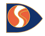 　　　　２０２３関西ブロック：スプリングレベルアップ・指導員・研修会主催：新日本スポーツ連盟･全国勤労者スキー協議会　　　主管：関西ブロック･京都スキー協議会シーズン終盤、今だから出来るﾚﾍﾞﾙｱｯﾌﾟを！指導員・一般会員の方はもちろん、会員外の方々にも是非ご参加を！上級基礎研修・応用研修が終了できます。≪注意≫　本年は、土、日開催とします。金曜日の講習は行ないません。【募集要項】日　時： ２０２3年４月１日（土）～４月２日（日）　場　所： 志賀高原一の瀬スキー場　宿泊先： ホテル山楽　〒381-0400　長野県下高井郡山之内町志賀高原一の瀬　TEL(0269)34-2217（代）参加費： 1泊2日2食、講習料・消費税・諸費含みます。交  通：現地参加となります。　　参加費： 1泊2日2食、講習料・消費税・諸費含みます。●締切り：　2023年3月20日（月）（※3月1日までに申し込みされた場合、参加費より2000円割引します。）◆スキー恊会員外の方は、2000円プラス、　締切日以後の申込みは、2000円プラスします。【講習コース】●4月1日　夕食・宿泊・翌日の朝食付き（その他はオプションにて申し込みして下さい。）●スキー協デモ、上・中級指導員が講師を担当します。●基礎技術講習は、小回りやコブなど苦手な種目を参加者の要望に合わせ講習します。●ポール練習会は、東京スキー恊の企画に参加します。三増健一さんがコーチして頂きます。※三増健一： トリノオリンピック時の全日本アルペン男子のセカンドコーチでした人です。その後は主にファーストクラスの選手のプライベートコーチをしています。直近では清澤恵美のプライベートコーチをしていました。今は学生のプライベートコーチとしてヨーロッパに行っております。（都合によりコーチが変わる場合があります）●参加人数によって、コースを中止する場合があります。●コロナの感染状況により、一部コース及び行事を中止する場合があります。●行事が中止になった場合は、事務手数料（1000円）を引いて返金させて頂きます。【申込み方法】　メールもしくは　FAXでの申込みをお願いします。　　　　　　　　　　メール　asarnx_328@yahoo.co.jp　　　FAX番号　075-957-6269【振込先】　　　ゆうちょ銀行　記号14480、口座番号43176701　・口座名「コヤマタカオ」（関西B専用です）【お問合せ】　　京都府勤労者スキー協議会　小山孝夫　：090-2350-7335参加費は事前振込です。　（申込と同時にお振込み下さい。また振込明細は、ご持参下さい）振込料はご本人負担となります。可能な限り一人一人で振り込みして下さい。複数名にて振込される場合は、必ず申し込み時の備考欄に名前を記入してください。●前泊及び半泊、到着日の朝食を希望の場合は、朝食（１３００円）　、　半泊＋朝食付き（６３００円）、　　前泊（９０００円）徴収します。●スキー協会員以外の方は、別途2000円徴収します。【スケジュール】　【※天候等で変更する場合があります。変更の際は、ホテル食堂前公式掲示板を記載します。【その他】●早く到着された場合は、車で待機お願いします。●ホテルは朝６時に開きますが、半泊の申込がない方はロビーで待機して下さい。半泊を予約しないで、6時までに入館された場合は、宿泊料金を徴収いたします。・現地参加になります。遅れないようにご参加して下さい。安全運転でお願いします。・キャンセル料の扱いについては、a、b、cに区分します。a：3月22日～３月30日　　　　　　　　　　　  2000円、b：3月31日（前日）と4月１日（当日）　　　　 5000円、ｃ：当日連絡なしキャンセルは参加費全額。返金の場合振込料はご本人負担となります。・保険は各自でご加入ください。現地での事故は、最低限の処置をしますが責任は負いかねます。・消灯は原則として、２３時とします。各部屋は禁煙となっております。所定の場所にてお願いします。・天候等でスケジュールを変更する場合があります。変更の際は、公式掲示板に記載します。　《2022関西ブロック初滑りレベルアップ・指導員養成研修会の参加申込書 》(ふりがな)（　　　　　　　　　　）氏　　　名：　　　　　　　　　　　　〇指導員公認資格番号：No.　　　　　　　　　　※指導員研修コースを受ける人は必ず「公認資格番号」を記入して下さい住　　　所：　　　　　　　　　　　　　　　　　　　　　　　　　　　　　　　　　　　　生年月日（西暦）：　　　　　年　　月　　日　　 ＊性　別：男　・女　○印を付けて下さい。電話番号　： 　　　　　　　　 　　　携帯番号　： 　　　　　　　　　　　  メールアドレス：　　　　　　　　　　　　　＊連絡がとれる電話番号をご記入下さい。所属都道府県：　　　　スキー協　　　　　　　所属クラブ名　　　　　　　　　　　　半泊希望の方はホテル入館時間をお知らせ下さい　　（　　　日　　時頃）●Ａ・Ｂ・Ｃ・Ｄ　にチェックをご記入下さい　　対象4月1日(土)4月2日(日)参加費２日コース応用+基礎指導員研修　指導員教程技術教程技術22,000円２日コース基礎技術レベルアップ指導員、一般技術（応用）技術（応用）22,000円２日コースポール練習２日指導員、一般ポール練習ポール練習22,000円4/1　　　　8:45　～開校式　一の瀬ファミリーリフト券売り場前　4/1　　　　8:45　～講習各講師の指示に従ってください4/1　　　　8:45　～ビデオミーテング各講師の指示に従ってください4/2　　　　9:00　　～12：00　～講習各講師の指示に従ってください4/2　　　　9:00　　～12：00　～閉校式一の瀬ファミリーゲレンデ入口Ａ：希望コースにチェックを入れて下さいＡ：希望コースにチェックを入れて下さいＡ：希望コースにチェックを入れて下さい➀２日コース　応用＋基礎指導員研修22,000円➁２日コース　基礎技術レベルアップ22,000円➂２日コース　ポール練習2日22,000円Ｂ：前泊・朝食等　希望にチェックを入れて下さいＢ：前泊・朝食等　希望にチェックを入れて下さいＢ：前泊・朝食等　希望にチェックを入れて下さい3月30日（木）半泊から参加（30日宿泊　31日朝食・夕食・宿泊　1日朝食　追加）3月30日（木）半泊から参加（30日宿泊　31日朝食・夕食・宿泊　1日朝食　追加）15,300 円3月31日（金）朝食から参加（2泊）（31日朝食・夕食・宿泊　1日朝食　追加）3月31日（金）朝食から参加（2泊）（31日朝食・夕食・宿泊　1日朝食　追加）10,300 円3月31日（金）宿泊から参加（31日夕食・宿泊　1日朝食　追加）3月31日（金）宿泊から参加（31日夕食・宿泊　1日朝食　追加）9,000円3月31日（金）半泊から参加（31日宿泊　1日朝食　追加）3月31日（金）半泊から参加（31日宿泊　1日朝食　追加）6,300円4月1日（土）朝食のみ（1日朝食　追加）4月1日（土）朝食のみ（1日朝食　追加）1,300円Ｃ：スキー恊会員以外の方はチェックを入れて下さいＣ：スキー恊会員以外の方はチェックを入れて下さいＣ：スキー恊会員以外の方はチェックを入れて下さいスキー恊会員外スキー恊会員外2,000円Ⅾ：申し込み日にチェックを入れて下さいⅮ：申し込み日にチェックを入れて下さいⅮ：申し込み日にチェックを入れて下さい3月1日までに申し込みしました。（早割り　マイナス2000円）3月1日までに申し込みしました。（早割り　マイナス2000円）－2,000円3月21日以降に申し込みしました。(追加　プラス2000円)3月21日以降に申し込みしました。(追加　プラス2000円)2,000円Ａ＋Ｂ+Ｃ＋Ⅾ＝　　　　　　　円　を振り込みます。会員及び一般参の方「下記の該当欄にチェックして下さい」※スキー教室の割り当ての参考にします。Ａ＋Ｂ+Ｃ＋Ⅾ＝　　　　　　　円　を振り込みます。会員及び一般参の方「下記の該当欄にチェックして下さい」※スキー教室の割り当ての参考にします。Ａ＋Ｂ+Ｃ＋Ⅾ＝　　　　　　　円　を振り込みます。会員及び一般参の方「下記の該当欄にチェックして下さい」※スキー教室の割り当ての参考にします。Ａ＋Ｂ+Ｃ＋Ⅾ＝　　　　　　　円　を振り込みます。会員及び一般参の方「下記の該当欄にチェックして下さい」※スキー教室の割り当ての参考にします。初めてorほぼ初めて初めてorほぼ初めて初めてorほぼ初めてプルークボーゲンで滑れる（リフトに乗れる・降りられる）プルークボーゲンで滑れる（リフトに乗れる・降りられる）プルークボーゲンで滑れる（リフトに乗れる・降りられる）プルークボーゲンでどこでも滑れるプルークボーゲンでどこでも滑れるプルークボーゲンでどこでも滑れるパラレルターンで滑れるパラレルターンで滑れるパラレルターンで滑れるパラレルターンでどこでも滑れるパラレルターンでどこでも滑れるパラレルターンでどこでも滑れる